RADYO, TELEVİZYON VE SİNEMA BÖLÜMÜ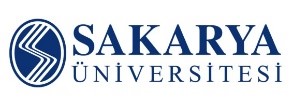 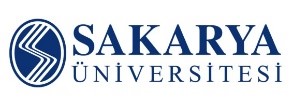 2023 – 2024 ÖĞRETİM YILI GÜZ YARIYILI BÜTÜNLEME SINAV PROGRAMITarihSaatProgramDersin AdıÖğretim ElemanıGözetmenDerslik31.01.202412:00RTSRTS 002- Transmedya Anlatı Arş. Gör. Dr. Doğuşcan GÖKER220330.01.202413:00RTS ILT 205 -Araştırma Yöntem ve Teknikleri Arş. Gör. Dr. Berkay BULUŞÖDEV29.01.202413:00RTSRTS 303 – KurguArş. Gör. Alican YILDIRIMMAC LAB29.01.202414:00RTSILT 115 – Temel Hukuk Arş. Gör. Dr. Ümran KARABULUTSALON 530.01.202410:00RTSSAU 707 İletişim TeknikleriDoç. Dr. Serhat YETİMOVA210430.01.202410:00RTSSAU 707 İletişim TeknikleriÖğr. Gör. Şebnem CEYLAN APAYDINÖDEV30.01.202410.00RTSSAU 707 İletişim TeknikleriArş. Gör. Dr. Damla KARŞU CESURÖDEV30.01.202410.00RTSSAU 707 İletişim TeknikleriArş. Gör. Dr. Berkay BULUŞÖDEV30.01.202410.00RTSSAU 707 İletişim TeknikleriÖğr. Gör. Erdal HOŞÖDEV30.01.200411:30RTSTürk Dili, Yabancı Dil, Üniversite Yaşamına Girişhttps://dos.sakarya.edu.tr/sinavyeriogren.php30.01.202414:00RTSTemel Bilgi Teknolojisi Kullanımı,Atatürk İlkeleri ve İnkılap Tarihi,İş Sağlığı ve Güvenliği,Dijital Okuryazarlık,Trafik Güvenliği,https://dos.sakarya.edu.tr/sinavyeriogren.php30.01.202416:00RTS Girişimcilik ve Proje YönetimArş. Gör. Can GELBERİÖDEV30.01.202416:00RTSKariyer PlanlamaArş. Gör. Burak ATKAN210230.01.202412:00RTSRTS 101 – Radyo ve Televizyona GirişÖğr. Gör. Dr. Şebnem CEYLAN APAYDINÖDEV01.02.202410:00RTSILT 109 – Sosyal PsikolojiDoç. Dr. Nesrin AKINCI ÇÖTOKSALON 530.01.202412:00RTSILT 303 – Temel FotoğrafçılıkArş. Gör. Dr. Berkay BULUŞÖDEV01.02.202414:00RTSILT 201 – İletişim KuramlarıArş. Gör. Dr. Ayşe Gül TOPRAK ÖKMENSALON 530.01.202412:00RTSRTS 005 – Uluslararası İletişim Doç. Dr. Serhat YETİMOVAÖDEV30.01.202412:00RTSRTS 017 – Kültürel ÇalışmalarDoç. Dr. Serhat YETİMOVAÖDEV30.01.202412:00RTSRTS 025 – Röportaj ve Söyleşi TeknikleriDoç. Dr. Mustafa ASLANÖDEV30.01.202412:00RTSRTS 201- Kamera ve Aydınlatma TeknikleriDr. Öğr. Üyesi İsmail KURTULDUÖDEV31.01.202410:00RTS ILT 101 – İletişim Bilimlerine Giriş Arş. Gör. Dr. Doğuşcan GÖKER SALON 531.01.202410:00RTSRTS 203- Tv HaberciliğiÖğr. Gör. Dr. Kürşat ÖZMENÖDEV